         WNY GLUTEN FREE DIET SUPPORT GROUP                                                                         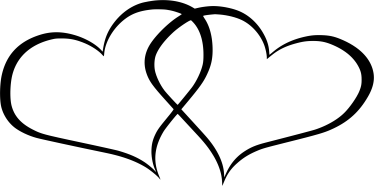 PRESENTS VALENTINE’S DINNER AT THE BROOKFIELD COUNTRY CLUB5120 shimerville roadclarence, ny 14031sunday, FEBRUARY 18th, 20185:00 pm ARRIVAL - 5:30 pm DINNER SERVICEcash barmixed field green salad, gluten-free rolls and butterseasonal vegetable, fingerling potatoeschoice of:	pesto rubbed bone-in chicken breast (also dairy free)char grilled salmon with lemon & herb compound butterbalsamic glazed roasted vegetables over gluten-free penne pasta,               tossed in herb brown butter and parmesan cheesegluten-free chocolate cake, regular & decaffeinated coffee & tea___________________________________________________Name:  ______________________________________________________________ Phone:  __________________________             Entrée choice:   (   )   chicken   (   )   salmon   (   )   pastaName:  _______________________________________________________________ Phone:  __________________________             Entrée choice:   (   )   chicken   (   )   salmon   (   )   pasta$28 for members/$30 for non-members**(MAKE CHECK PAYABLE TO WNYGFDSG and MAIL TO:  PO BOX 1835, WILLIAMSVILLE, NY 14231 BY 2/7/18)